ДЕМОНСТРАЦИОННЫЙ ВАРИАНТ итоговой работы для выпускников начальной школы 
по окружающему миру(для оценки индивидуальных достижений обучающихся)Демонстрационный вариант разработан для оценки овладения выпускниками начальной школы планируемыми результатами обучения по предмету «Окружающий мир». Подходы к разработке содержания и структуры данного варианта представлены в спецификации работы.При ознакомлении с демонстрационным вариантом следует иметь в виду, что включенные в него задания не отражают всех планируемых результатов, достижение которых будет проверяться с помощью всей серии КИМ. Полный перечень элементов, которые могут контролироваться, приведен в кодификаторе, определяющем в соответствии с требованиями ФГОС начального общего образования планируемые результаты освоения основной образовательной программы начального общего образования по предметной области «Обществоведение. Естествознание (Окружающий мир)». Назначение демонстрационного варианта заключается в том, чтобы дать возможность составить представление о структуре КИМ, количестве заданий, их форму и уровне сложности.ИНСТРУКЦИЯ для УЧАЩИХСЯВ работе тебе встретятся разные задания. В некоторых заданиях нужно будет выбрать один ответ из четырех предложенных. Обведи цифру, которая стоит рядом с ответом, который ты считаешь верным.В некоторых заданиях потребуется выбрать несколько верных ответов. Внимательно читай текст заданий.В работе будут задания, ответ на которые необходимо записать в указанном месте.Одни задания покажутся тебе легкими, другие – трудными. Если ты не знаешь, как выполнить задание, пропусти его и переходи к следующему. Если останется время, можешь еще раз попробовать выполнить пропущенные задания.Если ты ошибся и хочешь исправить свой ответ, то зачеркни его и обведи или запиши тот ответ, который ты считаешь верным.Желаем успеха!На выполнение работы дается 1 урок.1.	На каком из рисунков указан герб Российской Федерации?2.	Выбери верное утверждение о семье Толи и Наташи. 1)	У всех членов семьи одни и те же увлечения.2)	Вся семья много времени проводит на рыбалке.3)	Наташа ходит в школу, а Толя уже студент.4)	Младшие члены семьи заботятся о старших.3.	Укажи век, к которому относятся события войны России с армией Наполеона Бонапарта. 1)	XXI век2)	XIX век3)	XVII век4)	XVIII век4.	Кем является отец Антона по отношению к людям, воевавшим в годы войны с армией Наполеона? Обведи номер ответа.1)	Участником событий, приведших к победе над армией Наполеона.2)	Очевидцем героических подвигов русского народа в годы войны 1812 г.3)	Соратником воинов, победивших в сражениях  с армией Наполеона.4)	Потомком одного из героев Отечественной войны 1812 г.5.	Какие из указанных ниже достопримечательностей могут показать друзьям в своем городе? Обведи все верные ответы.6.	Выбери правило, которое необходимо соблюдать пешеходам для безопасного движения по улице. 7.	Одни животные проводят время в спячке. Другие, сменив шерсть на более светлую, питаются сделанными заранее запасами. Эти явления характерны для1)	птиц зимой2)	насекомых осенью3)	зверей зимой4)	рыб осенью8.	Выбери из приведенного ниже списка слов и словосочетаний те, которые обозначают явления природы. Обведи все верные ответы.А.	тушение пожараБ.	извержение вулканаВ.	изготовление асфальтаГ.	землетрясениеД.	подножие холмаЕ.	выпадение дождя10.	Какое полезное ископаемое представляет собой маслянистую жидкость почти черного цвета, которую добывают при помощи буровых установок? Запиши ответ: _______________________________________________11.	Запишите название океана, обозначенного на рисунке стрелкой.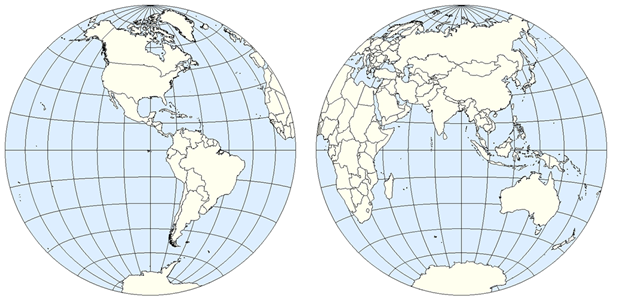 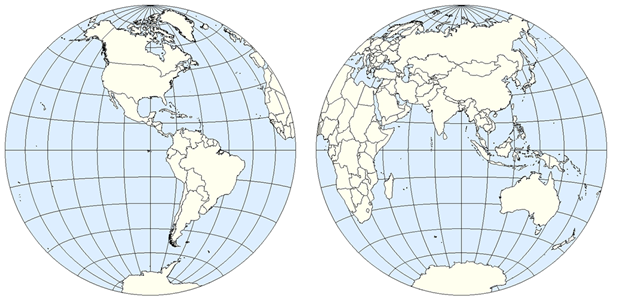 Ответ: ____________________________12.	Одним из основных условий здорового образа жизни является сбалансированное питание.  Прочитай меню Сережи и выполни задание.В меню Сережи отсутствует одна из групп продуктов. Эту группу продуктов обязательно нужно употреблять в пищу для получения организмом необходимых витаминов. Добавь в меню обеда Сережи одно блюдо так, чтобы его питание стало содержать эту важную группу продуктов. Ответ запиши на строчке меню под цифрой 4.13.	Весной по берегам прудов и болот можно часто увидеть яркие желтые цветы калужницы болотной. Ниже приведен перечень свойств этого растения. Выбери из них те, которые относятся к внешнему виду калужницы. Обведи буквы всех верных утверждений. 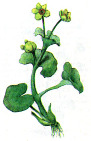 А. Цветки калужницы яркого желтого цвета.Б. Цветет калужница обычно в мае. В. Калужницы ядовиты для домашних животных.Г. Листья калужницы по форме напоминающие сердечко. Д. Растет калужница по берегам рек и озер.Е. Калужница – многолетнее растение.14.	Перед тобой названия пяти животных: щука, майский жук, акула, кузнечик, стрекозаЗапиши названия этих животных в соответствующие клетки таблицы. 16.	Сережа проводил опыт с поваренной солью и водой. Он бросал в стакан с водой по 1 чайной ложке соли и следил за временем до ее полного растворения. В таблице представлены результаты его опыта.Какое предположение проверял Сережа в своем опыте?1)	Сколько соли растворяется в воде при разной температуре2)	Чем выше температура воды, тем больше соли в ней растворяется.3)	Как зависит время растворения соли от температуры воды4)	Как зависит масса растворенной соли от температуры воды17.	Прочитай текст и вставь вместо пропусков номера нужных слов 
из приведенного ниже спискаПустыниВ пустынях нашей страны уже в апреле начинается лето, которое длится почти до ноября. Обычно в пустынях всюду много песка. Он образует холмы, которые здесь называют ______. Растения в пустыне растут поодиночке или небольшими группами среди песков и растрескавшейся глины. Это верблюжья колючка, песчаная осока, различные полыни. Привычных нам деревьев в пустыне нет. Лишь местами растет невысокое дерево с извилистым стволом – ______. Животный мир пустынь небогат. Многие животные днем спят в норах, а активны ночью или на лето залегают в спячку. В пустынях встречается много пресмыкающихся – ______ и ядовитых змей. Живут здесь ______, которые питаются растительной пищей, а на день забираются в норы. 18.	Если ты захочешь побольше узнать об обитающих в пустынях змеях, то какую из книг ты выберешь в библиотеке?1)	Атлас «Достопримечательности пустыни Сахара» 2)	Роман «Жизнь в ледяной пустыне» 3)	Энциклопедия «Пресмыкающиеся степей и пустынь»4)	Энциклопедия «Мир зверей степей и пустынь» 19.	Известно, что вода может находиться в разных состояниях: жидком, твердом и газообразном. На схеме показаны некоторые превращения воды. В таблице дано описание процессов изменения состояния воды в природе. Соедини стрелками процесс с его названием.Рекомендации по проверке и оценке выполнения заданий работы1)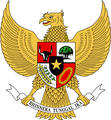 2)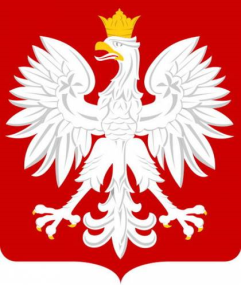 3)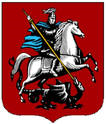 4)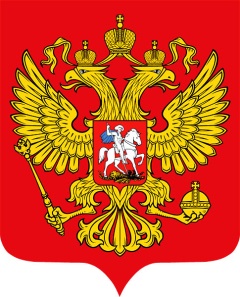 Прочитай текст и выполни задания №2-№5У супругов Дарьи Владимировны и Валерия Григорьевича двое детей школьного возраста: старший сын Антон и дочь Наташа. Вся семья живет в Москве. Ребята каждую неделю навещают своих бабушку и дедушку, которые живут на соседней улице. А Валерий Григорьевич всегда помогает родителям с покупками. Папа и Толя любят по выходным ездить на рыбалку. Наташа занимается теннисом, а мама увлекается вышиванием.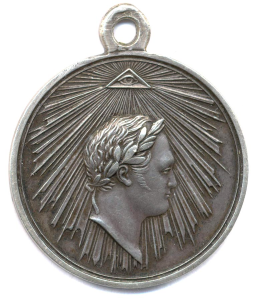 В семье хранится медаль, которую его предок по отцовской линии получил за храбрость в сражениях Отечественной войны 1812 г. В этой войне народ России одержал победу над вторгшейся на её территорию французской армией Наполеона Бонапарта.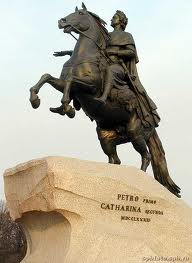 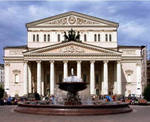 А. Медный всадникБ. Большой театр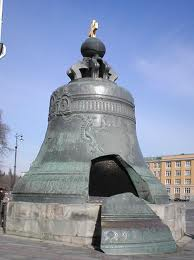 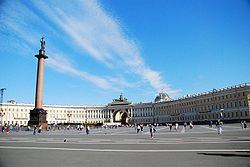 В. Царь-колоколГ. Дворцовая площадь1)Быстро перебегать улицу возле знака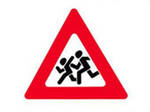 2)Переходить проезжую часть возле знакаПереходить проезжую часть возле знакаПереходить проезжую часть возле знака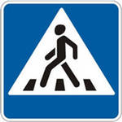 3)Останавливаться на отдых в местах, обозначенных знакомОстанавливаться на отдых в местах, обозначенных знакомОстанавливаться на отдых в местах, обозначенных знакомОстанавливаться на отдых в местах, обозначенных знаком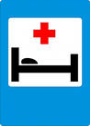 4)Двигаться по проезжей части по знакуДвигаться по проезжей части по знаку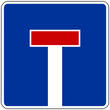 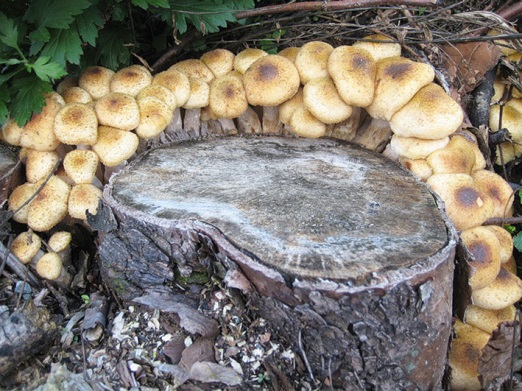 9.	В лесу на пне Костя обнаружил съедобные грибы и сфотографировал. Какие грибы изображены на фотографии?1)	Опята2)	Подосиновики3)	Подберезовики4)	МаслятаЗавтрак1)	Пшенная каша2)	Хлеб с маслом3)	Стакан молокаОбед1)	Куриный бульон2)	Макароны с мясной котлетой3)	Сладкий чай4)	___________________Ужин1)	Сосиска с рисом2)	Стакан кефира ХищникиРастительноядныеНасекомые Рыбы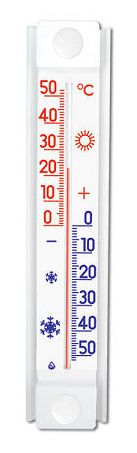 15.	Утром Катя посмотрела на термометр, висящий за окном. Какому из советов должна последовать Катя на основании показаний термометра?1)	На улице тепло, 22 градусов выше нуля. Можно собираться на речку купаться.2)	На улице солнечно, но судя по прогнозам погода может измениться.3)	Погода солнечная, но прохладно. Температура чуть выше нуля.4)	Термометр предупреждает, что погода в течение дня может испортиться и сильно похолодает.МассаводыТемпература водыКоличество чайных ложек солиВремя, за которое вся соль растворилась в воде200 г10°1370 сек200 г40°1305 сек200 г50°1230 сек200 г70°1170 сек1.	саксаул2.	бересклет3.	фьорды4.	барханы5.	тушканчики6.	верблюды7.	ящерицы8.	лягушкиПРОЦЕССПРОЦЕССЕГО НАЗВАНИЕ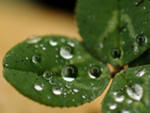 А.	Ранним летним утром на листьях растений появляются капельки росы, которые образуются из содержащегося в воздухе водяного пара.ПлавлениеИспарениеОтвердеваниеКонденсация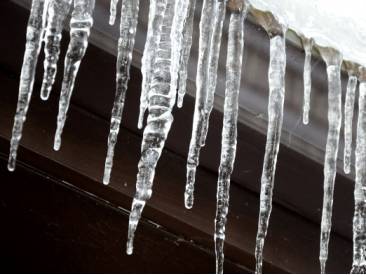 Б.	Под лучами апрельского солнца с сосулек на крыше дома капает вода.ПлавлениеИспарениеОтвердеваниеКонденсация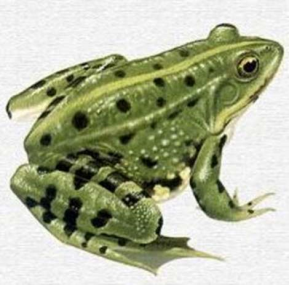 20.	В доме отдыха на берегу озера людям сильно досаждали комары. Администрация дома отдыха приобрела специальное устройство для уничтожения комаров. И вскоре комары исчезли. Однако затем у озера стало обитать заметно меньше лягушек. Объясни, почему это произошло.Ответ: 							____________________________________________________________Ответ: 							____________________________________________________________Номер заданияПравильный ответ (решение)Максимальный балл за выполнение задания14124 – Младшие члены семьи заботятся о старших.132 – XIX век144 – Потомком одного из героев Отечественной войны 1812 г.15БВ (Большой театр, Царь-колокол)1 балл ставится, если указан хотя бы один верный элемент ответа и другие элементы не указаны.0 баллов – в других случаях163 – Ни в коем случае не выезжать на велосипеде на дорогу, обозначенную таким знаком.173 – зверей зимой18БГЕБ. извержение вулканаГ. землетрясениеЕ. выпадение дождя1 балл ставится, если приведены все три элемента верного ответа.0 баллов – в остальных случаях191 – опята110нефть111Индийский океан 112В меню обеда записано любое блюдо из овощей или фруктов, либо просто название какого-либо фрукта или овоща.1 балл ставится, если приведен верный ответ0 баллов, если ответ неверный или ответ отсутствует113АГА. Цветки калужницы яркого желтого цветаГ. Листья калужницы по форме напоминающие сердечко2 балла ставится, если приведено два верных элемента ответа и других элементов ответа не приведено.1 балл, если приведен только один элемент верного ответа.0 баллов – в остальных случаях2142 балла Таблица заполнена правильно.1 балл Все объекты помещены в таблицу, но два объекта помещены в ячейки таблицы неверно ИлиПри заполнении таблицы два объекта пропущены 0 балловДругие варианты ответовИли Ответ отсутствует2151 – На улице тепло, 22 градусов выше нуля. Можно собираться на речку купаться.1163 – Как зависит время растворения соли от температуры воды11741752 балла ставится, если в ответе правильно указано все четыре верных элементов ответа.1 балл ставится, если в ответе указано три верных элемента ответа.0 баллов ставится в остальных случаях2183 – Энциклопедия «Пресмыкающиеся степей и пустынь»119Стрелками соединены:А – конденсацияБ – плавление2 балла ставится, если приведено два верных элемента ответа.1 балл ставится, если приведен только один верный элемент ответа.0 баллов – в остальных случаях220Примерный ответ: Лягушки питаются комарами, поэтому с исчезновением комаров им пришлось искать другие места обитания»В ответе должно быть указано на питание лягушек комарами, как причину изменения численности лягушек.1 балл, если указана верная причина 0 баллов, если приведен другой ответ или ответ не дан1